Módulo conceptual y de trabajoLenguaje y ComunicaciónUnidad 0Docente: Claudia Segovia TapiaObjetivo: Repasar las unidades más significativas de cuarto básico.Contenidos: Prefijos y Sufijos.Adverbios de tiempo, modo y lugar.Campo semántico.Familia de palabras.Sustantivos (gentilicios, individuales, concretos y abstractos).Tipos de texto (literarios y no literarios).GUIA 1:                                        FECHA DE LA GUÍA: ____/____/20Prefijos y sufijosEJEMPLOS:Adverbios de tiempo, modo y lugarUn adverbio es una palabra que complementa a un verbo, un adjetivo, otros adverbios e incluso oraciones. Es decir que son los adverbios son un grupo de palabras, que ayudan a la oración para darle mayor sentido a lo que se está diciendo, aportando información, ayudando a que los mensajes sean más claros. Los adverbios expresan circunstancias, como pueden ser modo, lugar, tiempo, cantidad, afirmación, duda, etc., respondiendo a preguntas como ¿cuándo?, ¿dónde?, ¿cómo?, ¿de qué manera?, entre otras.Actividades1.- Completa los espacios del cuadro según corresponda: 2.- Dentro de las oraciones encontraras palabras que pueden ser prefijos o sufijos, enciérralas en un círculo de color rojo y luego escribe si es “prefijo” o sufijo”EJ: Daniela tiene un corazoncito gigante y por eso ama tanto a los animales: ___sufijo________a.- En el parque hay tres personas jugando en al tobogán, no se han dado cuenta que ese juego es para niños ¡Que desconsiderados! :____________________b.- Mi abuelita tiene una casa muy grande, creo que es demasiado grande para ella sola: ___________________c.- Abel y Sofía son dos personas muy irresponsables en su trabajo, deberían despedirlos: __________________d.- Mi canción favorita comienza así: Eres el amor de mi vida, te amo muchísimo mi amor: __________________e.- Los animales del zoológico están sufriendo tanto, me desvelo pensando en que están estresados: __________________3.- Crea siete oraciones distintas considerando que cada oración contenga un adverbio (tiempo, modo, lugar, afirmación, duda, cantidad y negación) Pinta de color rojo el adverbio que utilizaras en la oración. RECUERDA NO REPETIR EL ADVERBIO. EJEMPLO:Deja el cuaderno que usaste allí, la profesora lo utilizará a.- ______________________________________________________________________________________________________________b.-______________________________________________________________________________________________________________c.-______________________________________________________________________________________________________________d.-______________________________________________________________________________________________________________e.-______________________________________________________________________________________________________________f.-______________________________________________________________________________________________________________g.- ______________________________________________________________________________________________________________GUIA 2:                                        FECHA DE LA GUÍA: ____/____/20Campo semánticoUn campo semántico es un grupo de palabras, cuyo significado tienen algo en común, de ahí que se le llama campo, aunque cada palabra tenga su propio significado, pero estos conjuntos de palabras pertenecen a una misma categoría. EJEMPLOS:Días de la semana. Lunes, martes, miércoles, jueves, viernes, sábado, domingo. Animales de granja. Caballo, vaca, gallo, gallina, pollitos, cerdo. Muebles de una casa. Lámpara, mesa de luz, mesa ratona, biblioteca, sillón. Momentos del día. Mañana, mediodía, tarde, noche, medianoche. Prendas de vestir. Saco, sombrero, corbata, pantalón, camisa, cinto, remera, chaleco, campera. Capitales. Buenos Aires, Lima, Santiago de Chile, Washington, Budapest, París, Madrid, Viena, Praga. Entonces… son palabras con distintos significados pero que tienen algo en común, corresponden a una misma categoría. Familia de Palabras 
Las familias de palabras están relacionadas por su significado, en este caso todas comparten la misma raíz. Raíz de una palabra: Es la parte de la palabra que no cambia, siempre se mantiene. Con ella podemos formar palabras muy parecidas entre sí. Raíz de la palabra: bocabocadillo - bocado - bocanada  Raíz de la palabra: calorcaliente - caluroso - calenturaRaíz de la palabra: caminocaminante - caminata - caminarRaíz de la palabra: casacasero - caserío - casitaRaíz de la palabra: colorcolorear - colorido - coloranteRaíz de la palabra: florflorido - florista - floral - florecer - flora Raíz de la palabra: frutafrutero - frutal - frutería - fruticulturaRaíz de la palabra: jardínjardinero - jardinera - jardinería Actividades1.- Completa el siguiente cuadro según corresponda: 2.- Construye la familia de palabras con las siguientes palabras, utilizando su raíz.GUIA 3:                                        FECHA DE LA GUÍA: ____/____/20Los sustantivos y sus funcionesUn sustantivo es una clase de palabra que se utiliza para nombrar un objeto o sujeto, lugares, sentimientos, animales y otros seres. Ej. Juan, auto, casa, Buenos Aires.El sustantivo, a su vez, puede clasificarse según las cosas a las que nombra. En primer lugar, lo sustantivos se dividen en:Sustantivo propio: que son los que nombran a un ser en forma particular, los sustantivos propios siempre se escriben con mayúscula y puedes ser, por ejemplo, nombres de personas o lugares (Juan, María, Uruguay).Sustantivo común: que son los que designan una persona, animal y objeto de manera general, como por ejemplo mesa, silla, vaca, perro, montaña, amor, etcétera. Los sustantivos comunes se dividen, además entre concretos y abstractos.Sustantivos abstractos:  Designan ideas y sentimientos que no pueden ser percibidos por los sentidos, como por ejemplo libertad, felicidad, odio, compasión, etcétera.Sustantivos concretos: Nombran cosas que sí se pueden percibir por los sentidos. Por ejemplo: piedra, rosa, camión, camisa, etcétera.

Podemos además diferenciar entre individuales y colectivos:Sustantivos individuales: Nombran un ser en particular. Ej. pez, perro.Sustantivos colectivos: Nombran de manera global o grupal los seres. Por ejemplo, “pez” es individual y “cardumen” es colectivo.Actividad1.- Une con una línea el sustantivo individual con su sustantivo colectivo como corresponda:2.- Subraya de azul los sustantivos comunes y de rojo los sustantivos propios del siguiente texto:Este verano fuimos a la playa. allí conocimos a Pablo, un niño muy simpático que le gusta mucho leer. Pablo, se reúne con su primo Bruno y sus amigas Laura y Celia para contar las historias que van leyendo a lo largo del verano. no sé si mi familia y yo volveremos a ir a málaga pero este verano me lo he pasado genial.3. Busca en el siguiente texto los distintos tipos de sustantivos que hay y clasifícalos, luego termina tú la historia. Hace unos días llegó a mi clase un niño nuevo. se llama Pedro, y viene de una ciudad llamada Margot. nos ha contado que su casa está en un bosque lleno de flores.Ha tenido que mudarse porque su padre es soldado y lo han destinado aquí.Aunque los primeros días estaba un poco triste ahora está mucho mejor. esta tarde hemos quedado para ir a la biblioteca a estudiar juntos pero…__________________________________________________________________________________________________________________________________________________________________________________________________________________________________________________________________________________________________________________________________________Clasifica los sustantivos: Escribiéndolo luego clasificándolo.EJEMPLO:1.Niño: Sustantivo común_____________________	__________________________________________	__________________________________________	__________________________________________	__________________________________________	__________________________________________	__________________________________________	_____________________Tipos de textos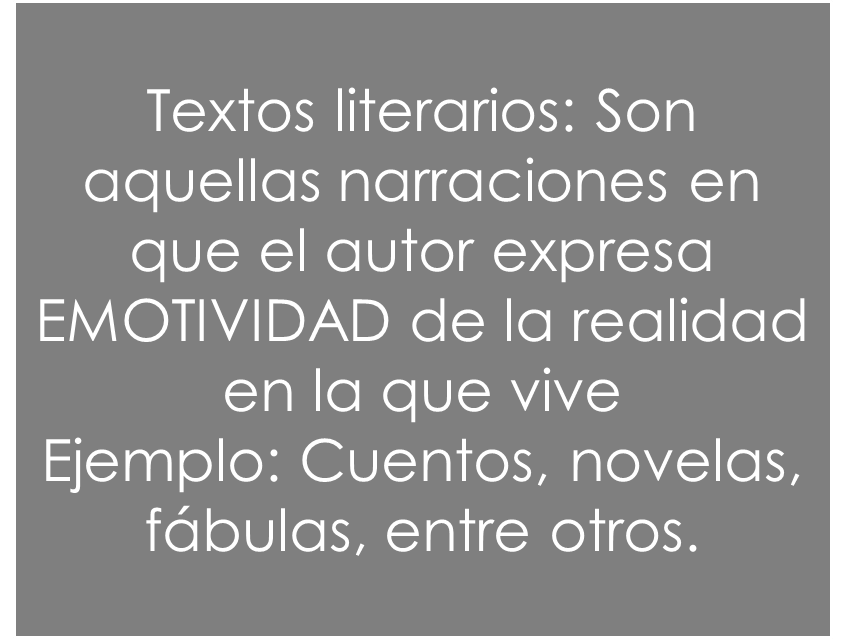 Textos literarios más relevantes}Textos no literarios más relevantesLos textos literarios se dividen en cuatro según su función.Actividad1.- Observa los siguientes textos y reconoce a qué tipo de texto pertenecen.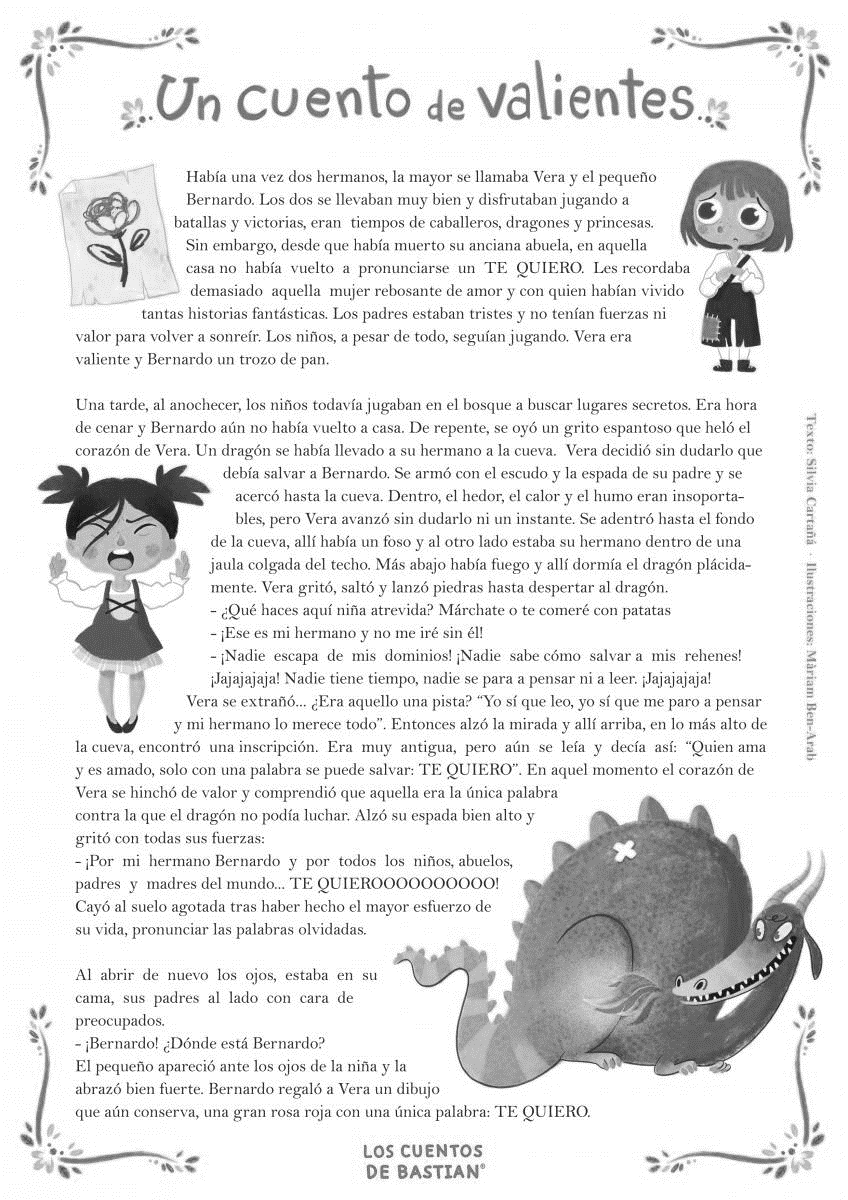 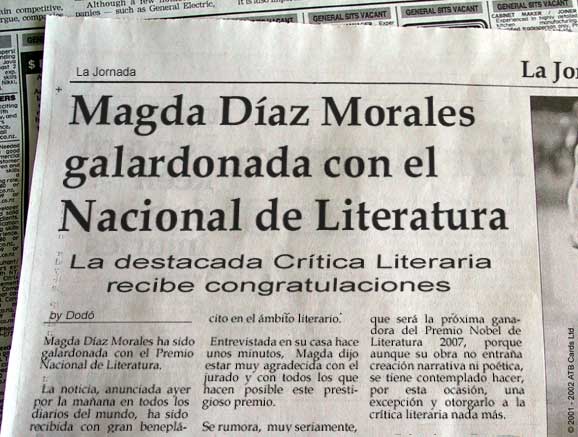 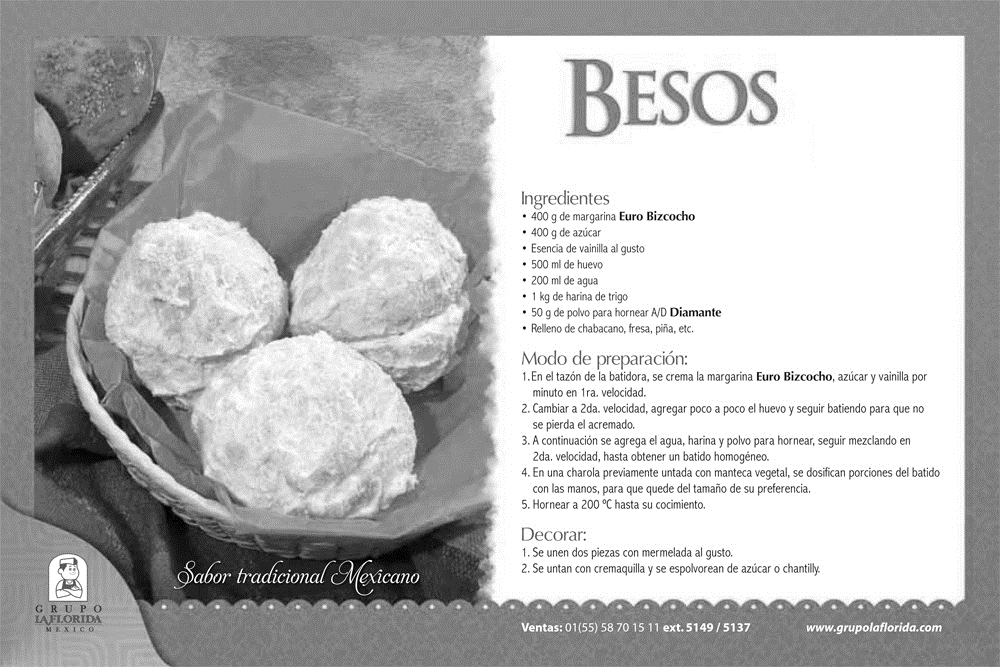 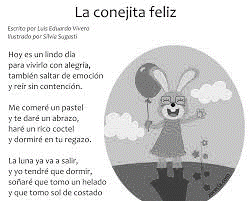 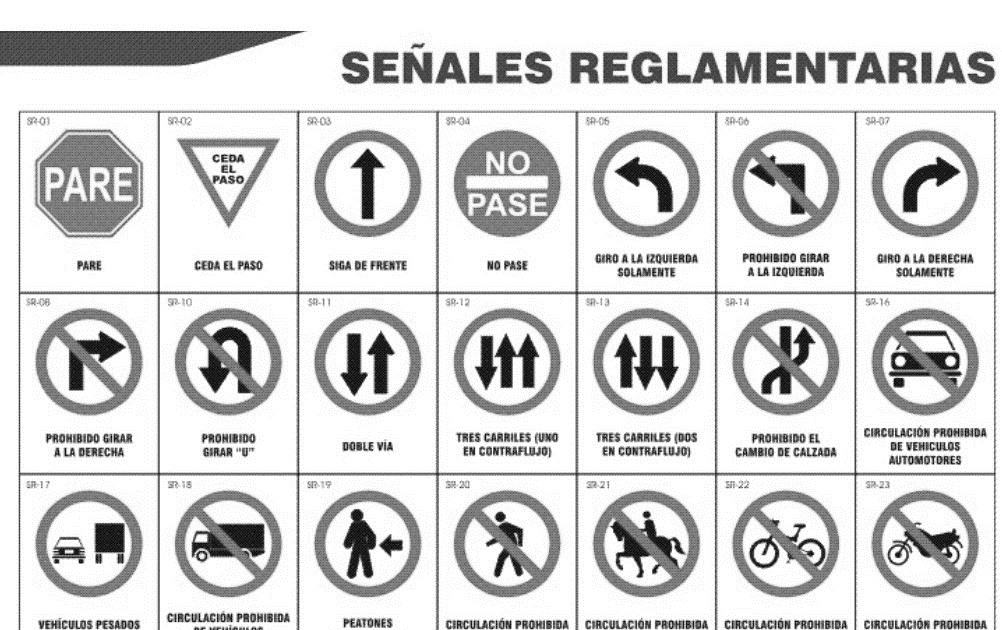 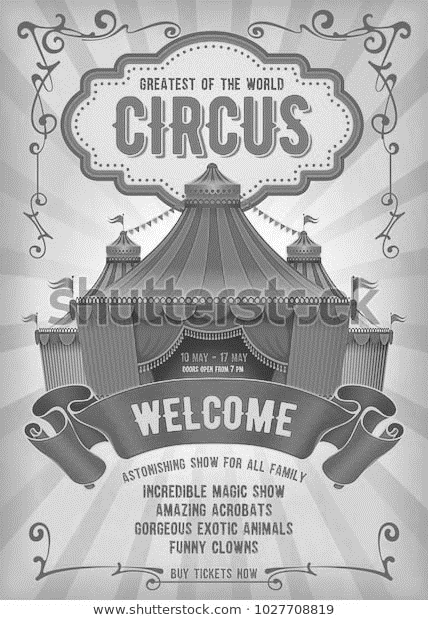 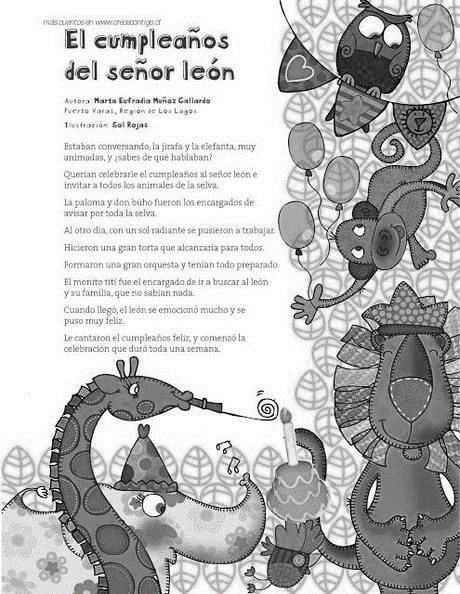 PREFIJOSSUFIJOSFonema que se agrega al comienzo de una palabra.Fonema que se agrega al final de una palabra. PalabraPrefijo o sufijo agregadoPalabra nuevaControlDESDescontrolAutoITOAutitoAlumnoEXExalumnoComunicadoINIncomunicadoRevoluciónARIORevolucionarioCantaMOSCantamosSonidoULTRAUltrasonidoTipoSignificadoEjemplosDe lugarExpresan circunstancias especiales.aquí, ahí, allí, acá, allá, cerca, lejos, enfrente, delante, detrás, dentro, adentro, fuera, arriba, encima, abajo, debajo, donde, adonde.De tiempoExpresan circunstanciales temporales.hoy, ayer, mañana, tarde, temprano, pronto, nunca, ahora, entonces, mientras, antes, después, anoche, luego, siempre, bien.De modoIndican cualidades, modales o matizan las del adjetivo.bien, mal, así, tal, despacio, aprisa, adrede, aún, como, peor, mejor, y adverbios acabados en –mente.De cantidadExpresan modificaciones cuantitativas.mucho, poco, algo, nada, muy, harto, demasiado, medio, mitad, bastante, más, menos, casi, sólo, cuánto, qué, tan, tanto, todo.De afirmaciónSe utilizan para afirmar.sí, ciertamente, claro, desde luego.De negaciónSe utilizan para negar.no, nunca, jamás, tampoco, nada.De dudaSirven para expresar duda o incertidumbre.Acaso, quizá, tal vez, posiblemente.PalabraPrefijo o sufijo agregadoPalabra nueva1.-POLIOMONO2.-CARGAR ITOREGARGAR 3.-POBLARREPROBAR 4.-TELEVISAR 5.-CITOCARTONCITO6.-ULTRAULTRASENSIBLE7.-AVECITA8.-ININCONTROLABLE9.- TOCABLEINTOCABLE10.- PANADEROCampo semánticoPalabra 1 Palabra 2Palabra 3PaisajesBosquesDesiertosParquesDeportesÚtiles escolaresMuebles de casaSeres vivosPelículas de dibujos animadosHerramientas de construcción Flores MarSalEsponjaPanPescarNiñoHeladoÁrbolDeporteSust. IndividualEstrellaMúsicoOvejaLoboVozSust. ColectivoRebañoConstelaciónOrquestaCoroManada